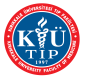 KIRIKKALE ÜNİVERSİTESİ TIP FAKÜLTESİ HASTANESİACİL SERVİS KIRIKKALE ÜNİVERSİTESİ TIP FAKÜLTESİ HASTANESİACİL SERVİS KIRIKKALE ÜNİVERSİTESİ TIP FAKÜLTESİ HASTANESİACİL SERVİS KIRIKKALE ÜNİVERSİTESİ TIP FAKÜLTESİ HASTANESİACİL SERVİS AMBULANSTA BULUNDURULAN TIBBI MALZEME ARAÇ GEREÇ VE TAKİP FORMUFORMUAMBULANSTA BULUNDURULAN TIBBI MALZEME ARAÇ GEREÇ VE TAKİP FORMUFORMUAMBULANSTA BULUNDURULAN TIBBI MALZEME ARAÇ GEREÇ VE TAKİP FORMUFORMUAMBULANSTA BULUNDURULAN TIBBI MALZEME ARAÇ GEREÇ VE TAKİP FORMUFORMUDoküman No: AS.FR.09Yayın Tarihi :MART2019Revizyon No: Revizyon Trh:Sayfa: 1AMBULANS PLAKA NO:AMBULANS PLAKA NO:AMBULANS PLAKA NO:AMBULANS PLAKA NO:AMBULANS PLAKA NO:AMBULANS PLAKA NO:AMBULANS PLAKA NO:AMBULANS PLAKA NO:AMBULANS PLAKA NO:AMBULANS PLAKA NO:AMBULANS PLAKA NO:AMBULANS PLAKA NO:AMBULANS PLAKA NO:AMBULANS PLAKA NO:AMBULANS PLAKA NO:AMBULANS PLAKA NO:AMBULANS PLAKA NO:AMBULANS PLAKA NO:AMBULANS PLAKA NO:AMBULANS PLAKA NO:AMBULANS PLAKA NO:AMBULANS PLAKA NO:AY/ YIL:AY/ YIL:AY/ YIL:AY/ YIL:AY/ YIL:AY/ YIL:AY/ YIL:AY/ YIL:AY/ YIL:AY/ YIL:AY/ YIL:AY/ YIL:AY/ YIL:AY/ YIL:AY/ YIL:İLAÇ/MALZEMEADITESLİM VEREN: Adı Soyadı/ İmzaTESLİM VEREN: Adı Soyadı/ İmzaTESLİM VEREN: Adı Soyadı/ İmzaTESLİM VEREN: Adı Soyadı/ İmzaTESLİM VEREN: Adı Soyadı/ İmzaTESLİM VEREN: Adı Soyadı/ İmzaTESLİM ALAN: Adı Soyadı/ İmzaTESLİM ALAN: Adı Soyadı/ İmzaTESLİM ALAN: Adı Soyadı/ İmzaTESLİM ALAN: Adı Soyadı/ İmzaTESLİM ALAN: Adı Soyadı/ İmzaTESLİM ALAN: Adı Soyadı/ İmza